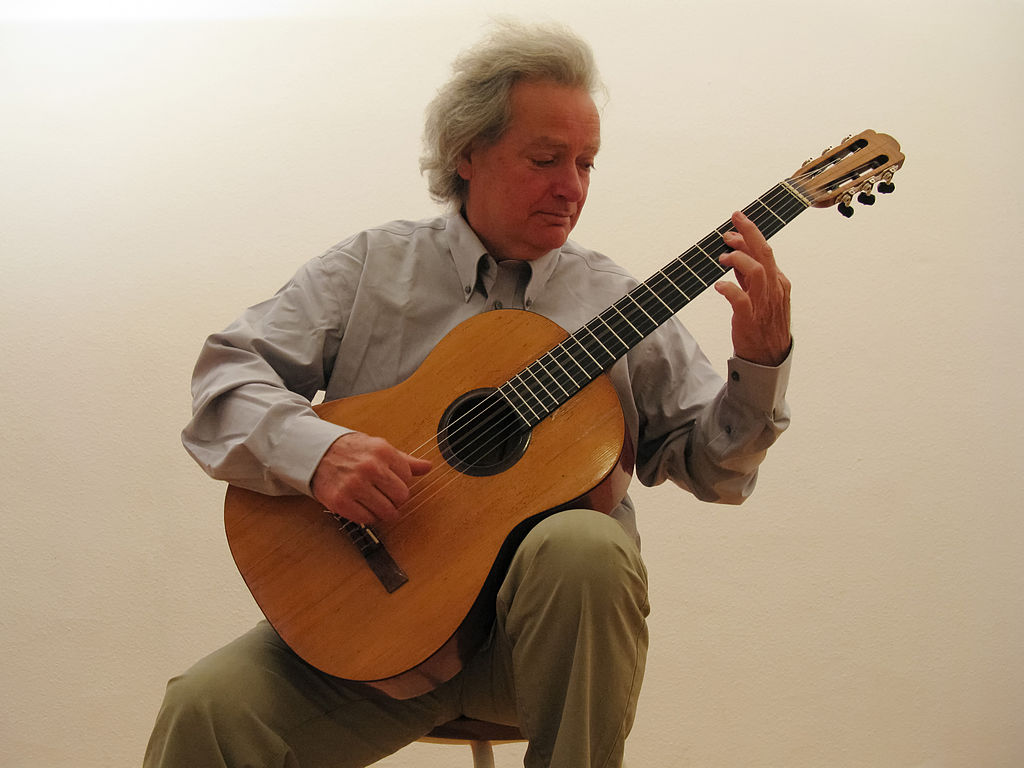 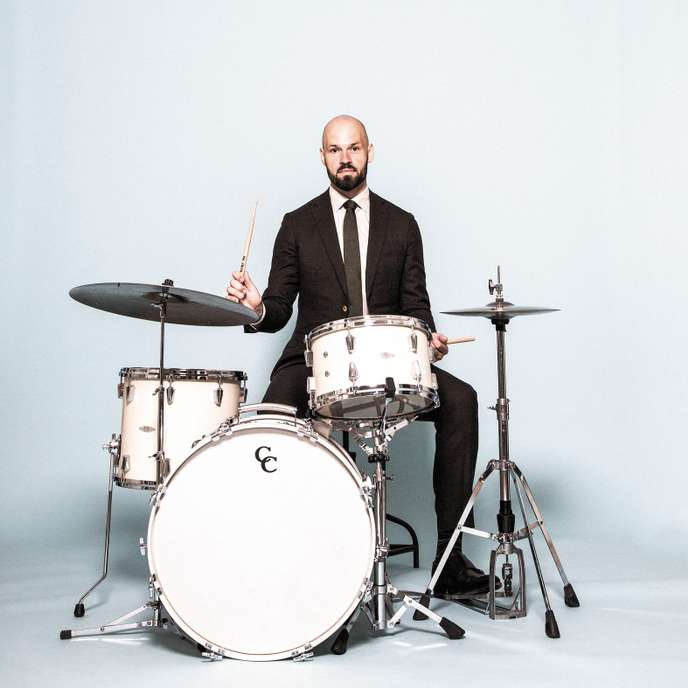 guitarebatterie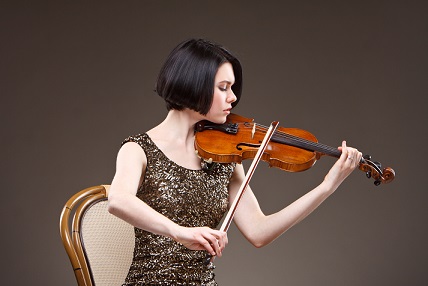 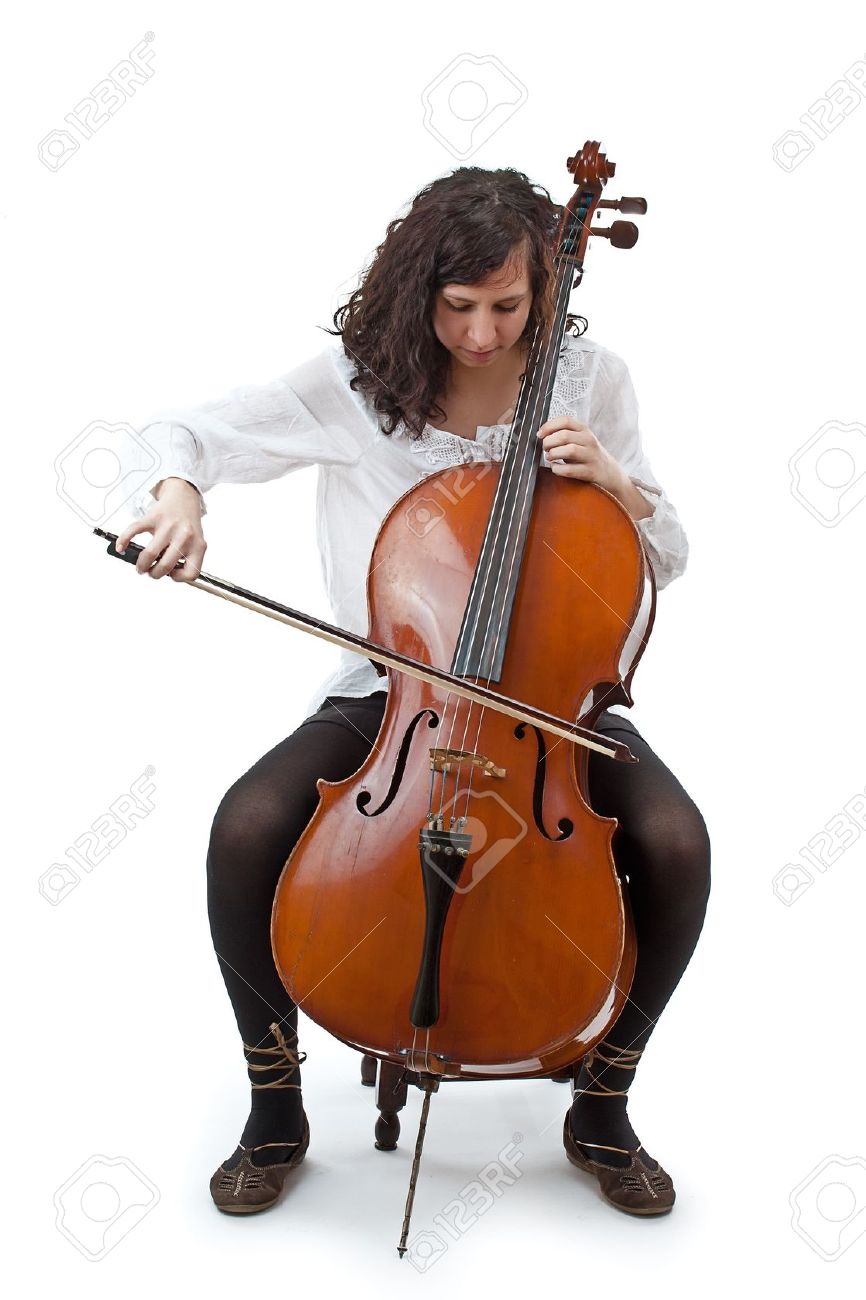 violonvioloncelle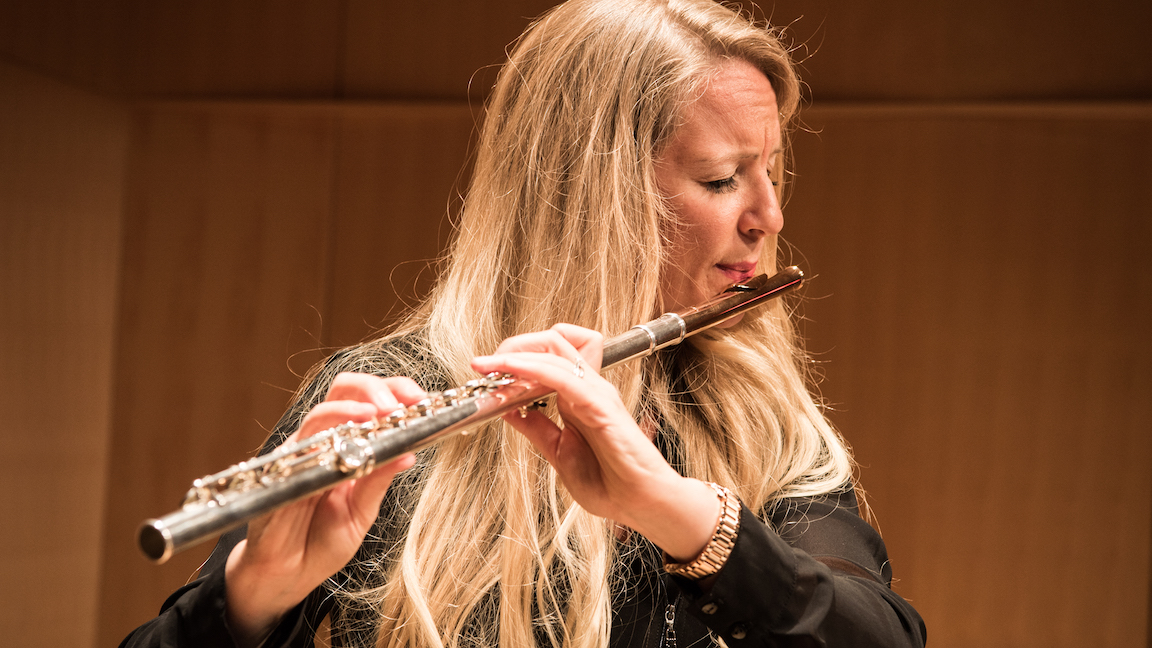 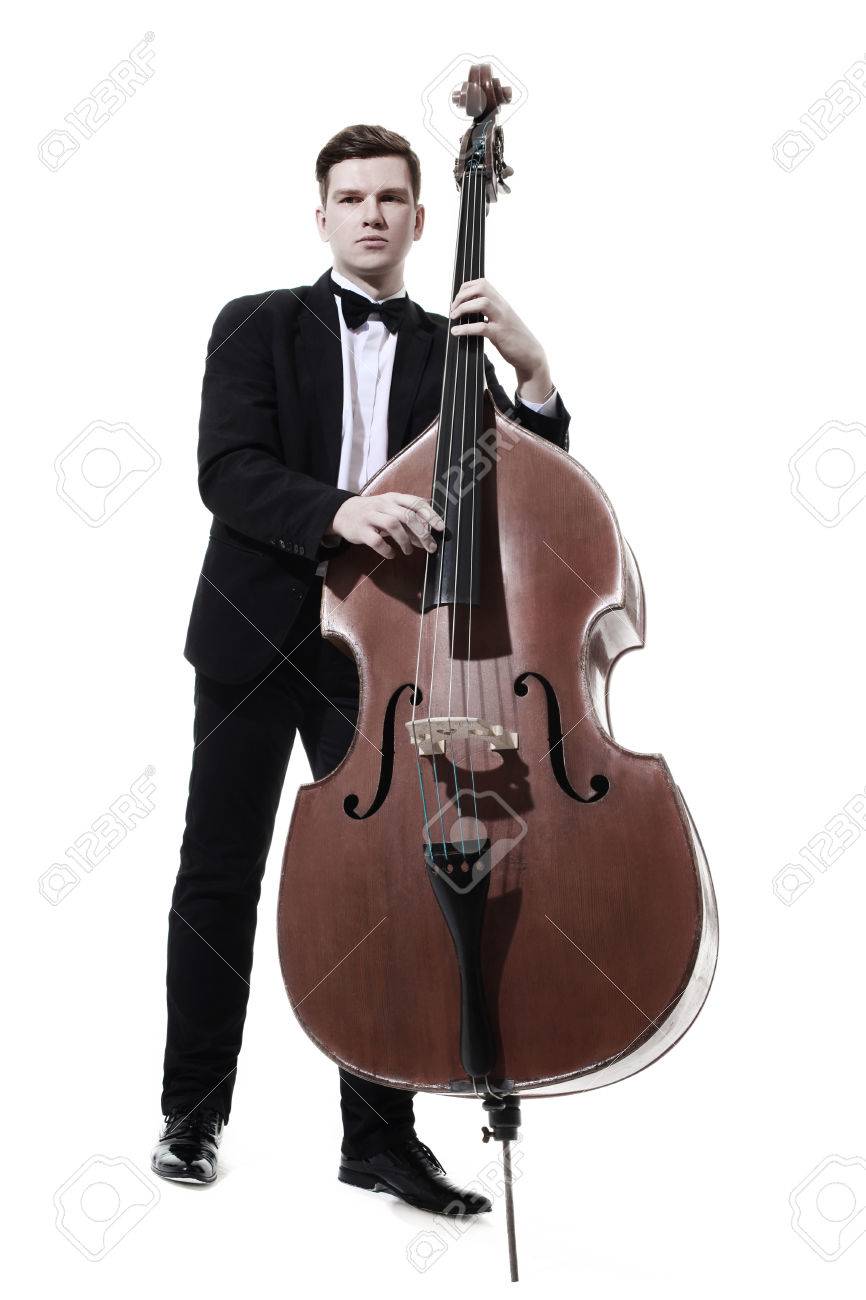 flûte traversièrecontrebasse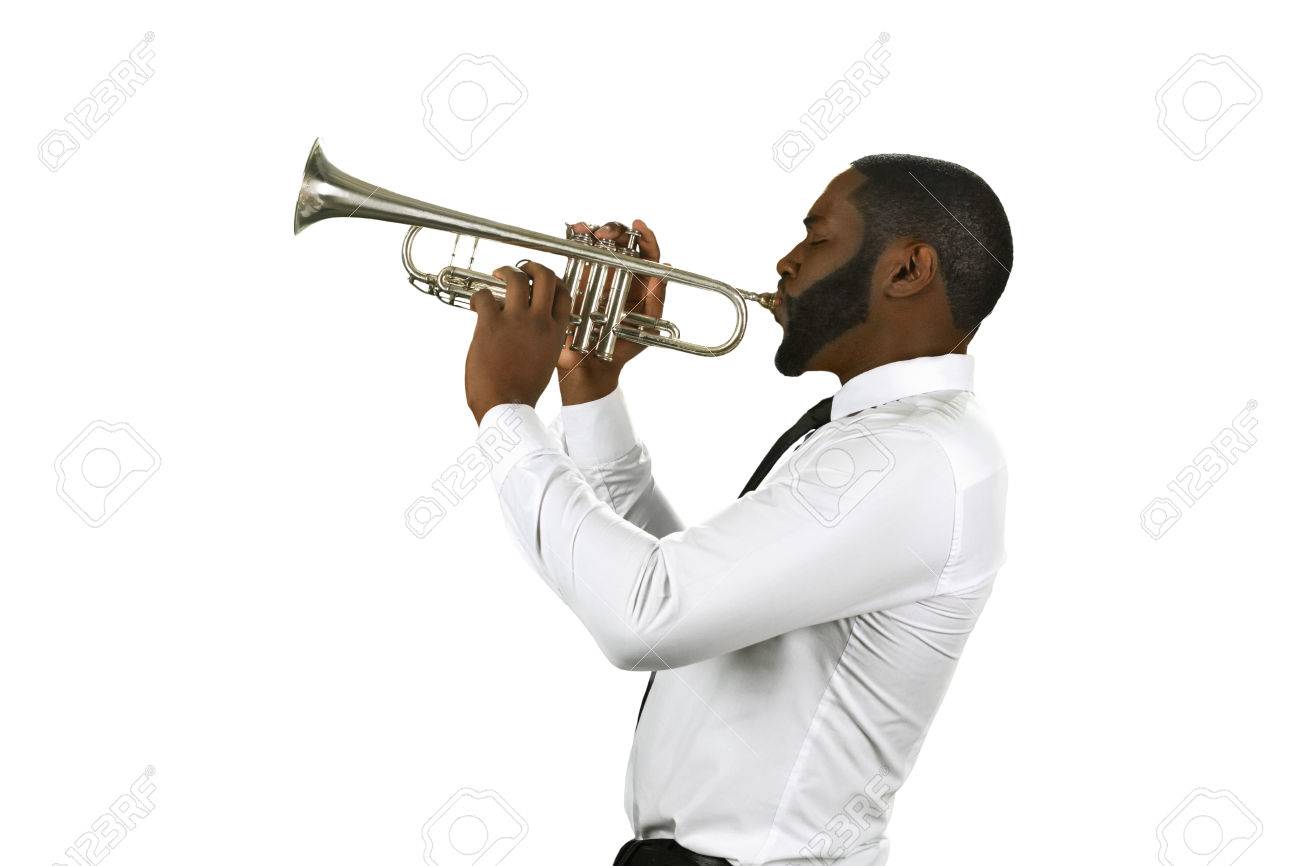 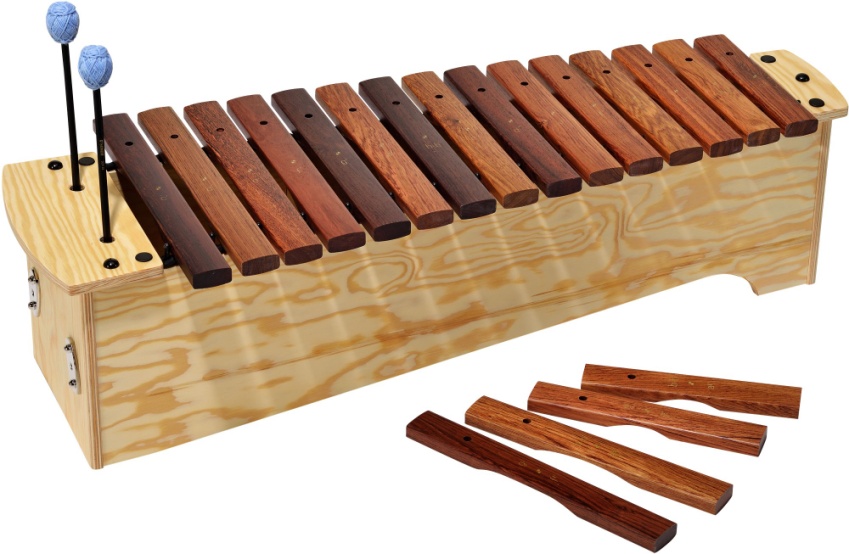 trompettexylophone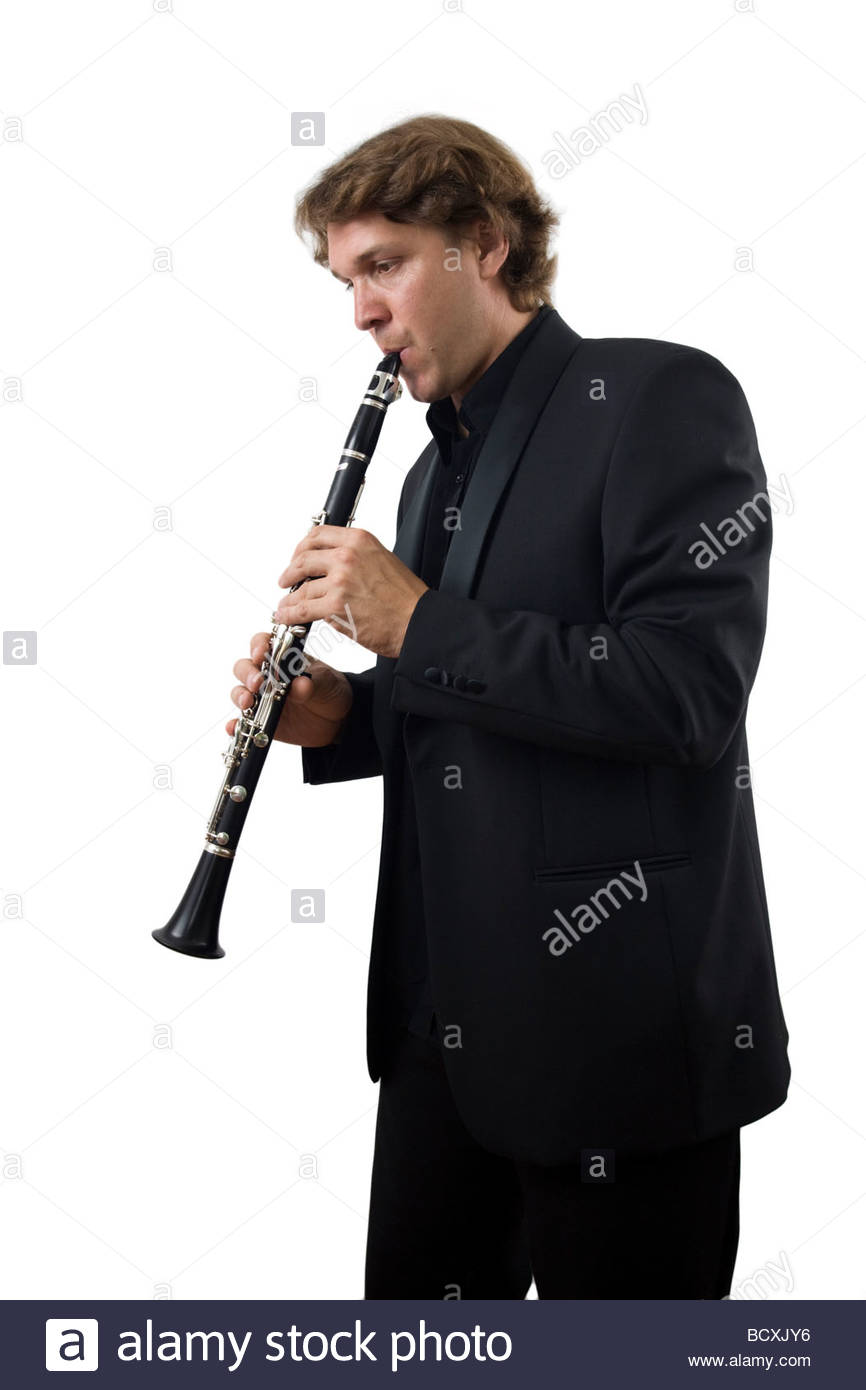 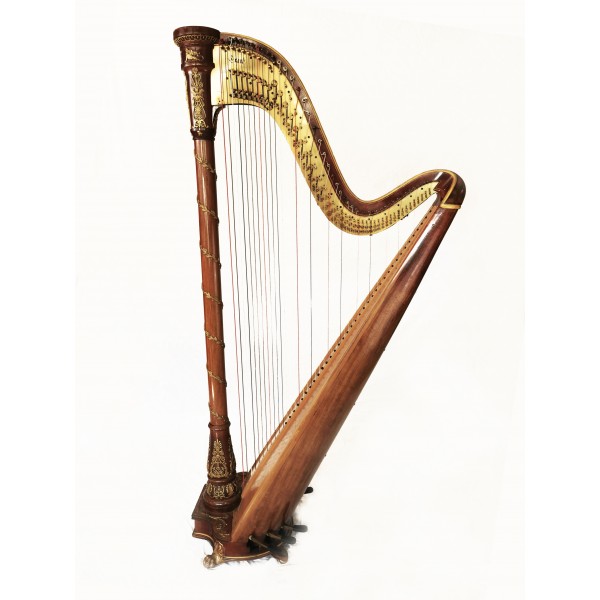 clarinetteharpe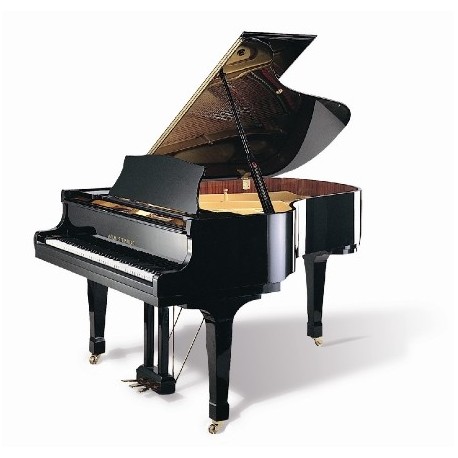 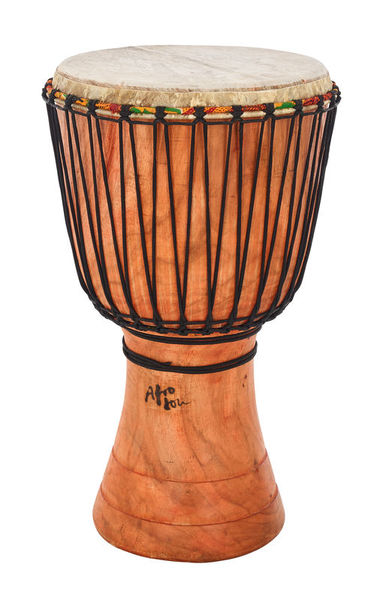 pianodjembé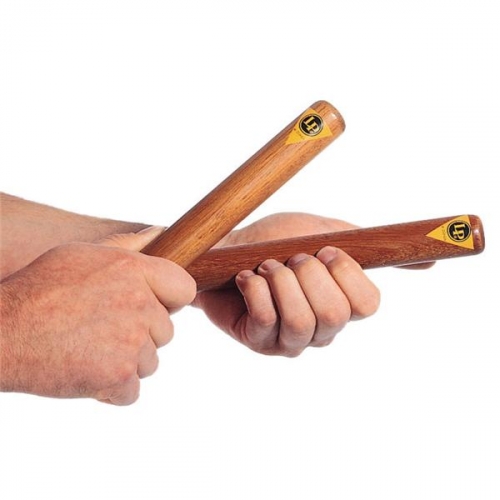 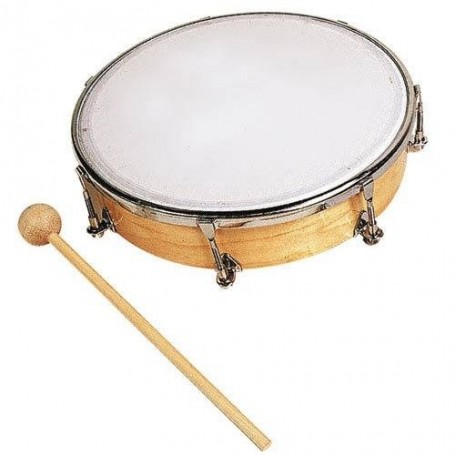 clavestambourin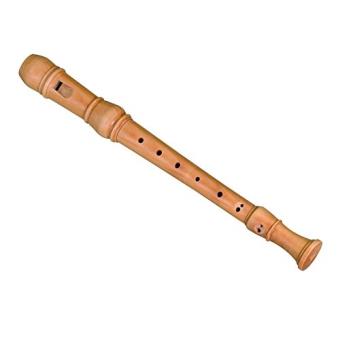 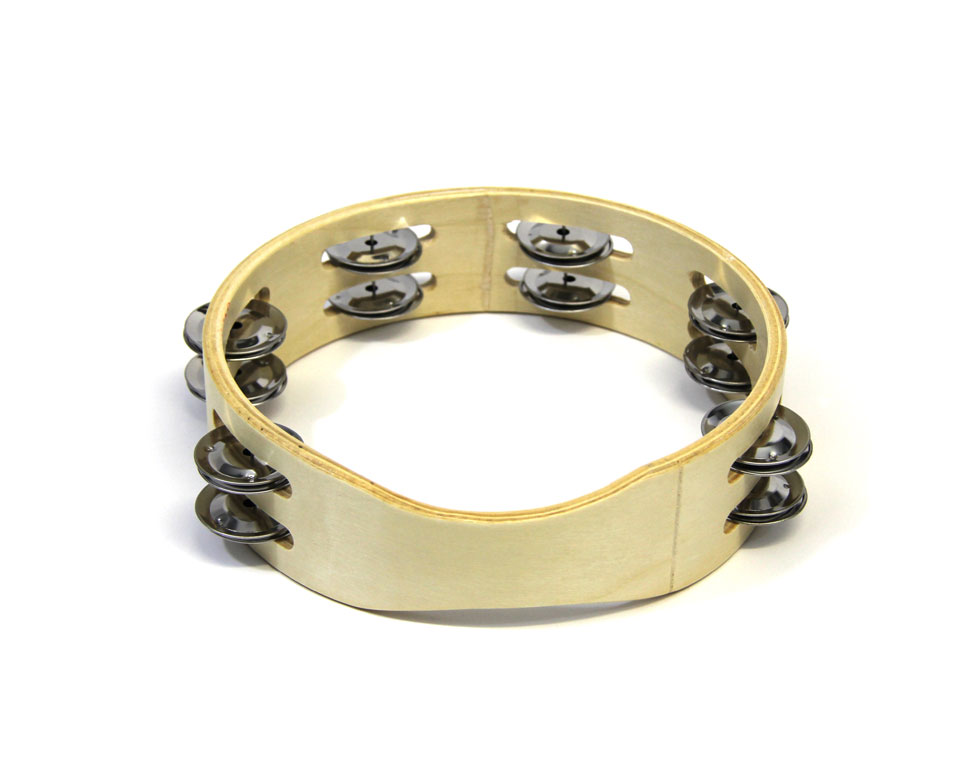 flûte à bectambourin à cymbalettesles instruments   de musique